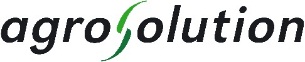 Agrosolution AGMolkereistrasse 193052 ZollikofenTel. 031 910 20 90Fax 031 910 20 99info@agrosolution.chwww.agrosolution.chAgrosolution SAAv. de Jordils 51000 Lausanne 6Tel. 021 601 88 08Fax 021 601 88 10romandie@agrosolution.chwww.agrosolution.ch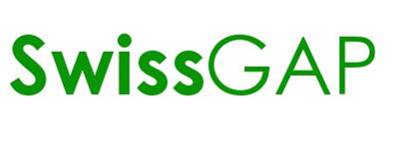 Verein SwissGAPPostfach 7960Belpstrasse 263001 BernTel. 031 385 36 90Fax 031 385 36 99info@swissgap.chwww.swissgap.ch